Управление образования администрации города Березники Муниципальное автономное общеобразовательное учреждение средняя общеобразовательная школа №28Номинация:«Методическое мероприятие по подготовке педагогов к аттестации на квалификационную категорию»Методическая разработка«Методический совет в форме деловой игры «Оформление раздела 3.1. «Руководство проектной деятельностью, разработка и реализация собственных проектов; участие в проектах, социально-образовательных инициативах»Авторы-разработчики:Баранова Ирина Владимировна, учитель технологииbaranova_i@list.ruЛарионова Татьяна Ивановна, учитель математикиtatyana.larionova.2011@mail.ruБерезники, 2018Пояснительная записка	Методическая разработка по проведению методического совета в форме деловой игры предназначена для педагогов аттестующихся на первую, высшую квалификационную категорию.	Целью методического совета является изучение педагогами методики оформления раздела 3.1. «Руководство проектной деятельностью, разработка и реализация собственных проектов; участие в проектах, социально-образовательных инициативах». Для проведения методического совета была проведена предварительная работа: формирование практического запроса на проблему; деление коллектива на творческие группы.Продолжительность мероприятия 60 минут. Организация работы представлена в виде следующей технологической цепочки:1 шаг. Игра «Три качества», позволяющая настроить педагогов на сотрудничество с выходом на тему методического совета.2 шаг. Оглашение правил деловой игры.3 шаг. Деловая игра (с теоретическими блоками), в ходе которой происходит работа в творческих группах по обобщению методического опыта. 4 шаг. Подведение итогов. Закрепление позитивного опыта. Рефлексия.	 В результате освоения деловой игры учитель должен:1. Составить образец правильного скомпонованного документа.2. Корректно сформулировать результаты реализации проектов/акций.3. Своевременно проводить анализ оформления документа, выявлять и исправлять ошибки.4. Уметь загружать подготовленные документы.Методический совет в форме деловой игры «Оформление раздела 3.1. «Руководство проектной деятельностью, разработка и реализация собственных проектов; участие в проектах, социально-образовательных инициативах»Место проведения: МАОУ СОШ №28 города Березники.Цель методического совета: изучение педагогами методики оформления раздела 3.1. «Руководство проектной деятельностью, разработка и реализация собственных проектов; участие в проектах, социально-образовательных инициативах» на заявленную  квалификационную категорию с учетом требований нормативных документов, регламентирующих проведение процедуры аттестации.Задачи методического совета:1. В процессе обсуждения составить образец правильного оформления раздела 3.1. на соответствующую заявленную категорию (первая, высшая) педагога.2. Совершенствовать профессиональное мастерство педагогов, формировать у педагогов потребность в творчестве, развивать находчивость, сообразительность, нестандартность мышления.3. Вовлечь педагогов в коллективную деятельность, развивать умение и желание взаимодействовать друг с другом для решения нестандартных задач.4. Создать благоприятные условия для общения и взаимодействия педагогов.Регламент методического совета:Время: 60 минут.Форма: групповая.Для проведения методического совета необходимо: доска, мел, проектор, экран, раздаточный материал, клей-карандаш, ножницы, бумага, фломастеры.Подготовительный этап: на доске записывается высказывание:«Развитие и образование ни одному человеку не могут быть даны или сообщены. Всякий, кто желает к ним приобщиться, должен достигнуть этого собственной деятельностью, собственными словами, собственным напряжением»Фридрих Адольф Вильгельм ДистервегОрганизационный этап: игра «1-ый, 2-ой, 3-й!». Педагоги рассчитываются на первый, второй, третий и рассаживаются за объединенные заранее столы.Ход методического совета:- Добрый день, уважаемые коллеги! Педагогу, чтобы быть по достоинству оцененным, необходимо проделать большую работу по систематизации и обобщению наработанного опыта. И, как показывает практика, эта задача решается с помощью портфолио, которое очень четко характеризует деятельность педагога с точки зрения информационной и профессиональной культуры.Не случайно, на всех профессиональных педагогических конкурсах отдельным пунктом вынесена оценка методического портфолио.Портфолио педагога связывает отдельные аспекты его деятельности в более полную картину, позволяет фиксировать, накапливать и оценивать индивидуальные достижения личности в определенный период его деятельности.Оно содержит материалы, которые: дают информацию об авторе; представляют результаты его деятельности; отображают особенности личности автора портфолио; отражают основные направления и виды деятельности; демонстрируют ориентированность на выбранную педагогическую концепцию[1].Применение портфолио в педагогической деятельности позволяет: педагогу реально представить результаты своего труда, увидеть свои резервы, в том числе при аттестации; администрации осуществлять непрерывную диагностику результатов труда педагога, систематизировать деятельность педагога; широко и полно предоставлять материалы при лицензировании, аттестации, аккредитации образовательного учреждения.В то же время, портфолио педагога позволяет демонстрировать не только результаты деятельности, но и динамику по сравнению с предыдущими результатами.Итак, сегодня в рамках деловой игры мы рассмотрим с Вами методику оформления раздела 3.1. «Руководство проектной деятельностью, разработка и реализация собственных проектов; участие в проектах, социально-образовательных инициативах». Вначале мы познакомимся друг с другом, называя три качества, на первую букву своего имени, которые в Вас наиболее проявляются. Например, Светлана – справедливая, серьезная, способная или Ирина – изобретательная, индивидуальная, инициативная.Обратите внимание на правила нашей игры:1. Не распыляйтесь – фокусируйтесь на самом важном.2. Не отсиживайтесь – высказывайте свои мысли, мнения, размышления.3. Говорите открыто и от всего сердца.4. Связывайте и соединяйте идеи в одно целое.5. Получайте удовольствие![2]Ход деловой игры:1 тур «Знатоки сайта «Портфолио».За каждый правильный ответ на вопрос педагог получает звезду, приносящий балл в свою команду.Вопрос 1. Уважаемые педагоги, попытайтесь сформулировать свое понимание, что такое «Электронное портфолио педагога»? (Ответ: электронное портфолио педагога - это веб-базированный ресурс, сайт учителя, который отражает индивидуальность и профессиональные достижения владельца).Вопрос 2. Назовите дату утверждения приказа Министерства образования и науки Российской Федерации «Об утверждении Порядка проведения аттестации педагогических работников организаций, осуществляющих образовательную деятельность». (Ответ: 07.04.2014г.). А номер приказа? (Ответ: № 276).Вопрос 3. Назовите 2 главных назначения электронного портфолио. (Ответ: 1 назначение - продемонстрировать наиболее значимые результаты практической деятельности для оценки своей профессиональной компетенции, такие как реализованные проекты, участия в олимпиадах и конкурсах, проведённые педагогом исследования. 2 назначение - альтернативная форма оценки профессионализма и результативности работы педагога при проведении экспертизы на соответствие заявленной квалификационной категории).Вопрос 4. Какие виды аттестации введены в практику сегодня?(Ответ: 1 - обязательная на «соответствие занимаемой должности» один раз в пять лет; 2 - заявительная на квалификационную категорию: первую и высшую).Вопрос 5. На какой срок устанавливается квалификационная категория? (Ответ: 5 лет).2 тур «Документ на 5 +».Для того чтобы загрузить документ в данный раздел, необходимо скомпоновать имеющиеся материалы на одном листе. В состав документа должно входить: 1. названия проекта/акции, 2. цель и результаты проекта/акции, 3. приказ / положение / справка о проведении или участия в проекте/акции / именная благодарность,4. фотоотчет, 5. наградный материал.У Вас на столах лежат конверты с различными документами одной тематики (прил. 1). Вам необходимо расположить их на альбомном листе и зафиксировать при помощи клея-карандаша.(В конце тура обсуждаются полученные результаты и выдаются примеры скомпонованного материала (прил. 2)).Получившийся скомпонованный материал необходимо перед загрузкой сохранить в формате PDF и сжать, если необходимо (до 2Мб).3 тур «А ну-ка загрузи».(Инструкция по загрузке документов на сайт «Портфолио» лежат на столах у каждой команды (прил. 3)).Войдя в личный кабинет на сайте «Портфолио», необходимо выбрать раздел «Достижения», затем «Раздел 3. Результаты участия в проектной деятельности, социально-образовательных инициативах», в который и будем добавлять подготовленный материал (рис.1)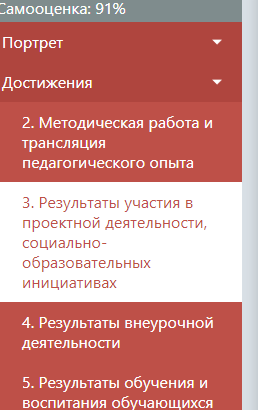 Рис.1.После выбора раздела будет открыта страница, где выбираем пункт«Добавить запись» (рис. 2).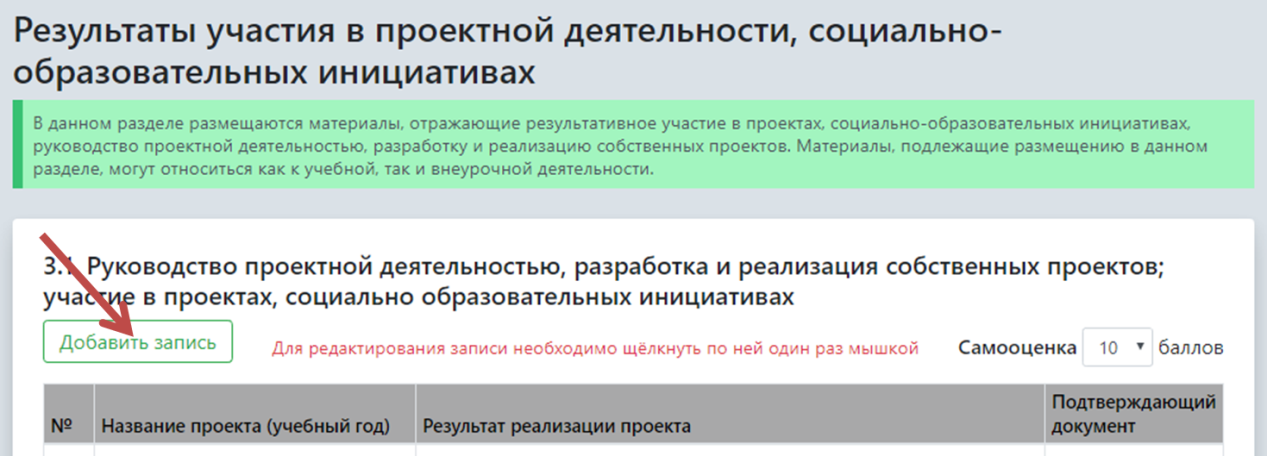 Рис. 2.В открывшейся форме корректно заполняем название проекта/акции с указанием учебного года в скобках, а также результат реализации проекта/акции, затем нажимаем на кнопку «Выберите файл». Обратите внимание, название размещаемого материала должно отображать суть содержимого (рис. 3).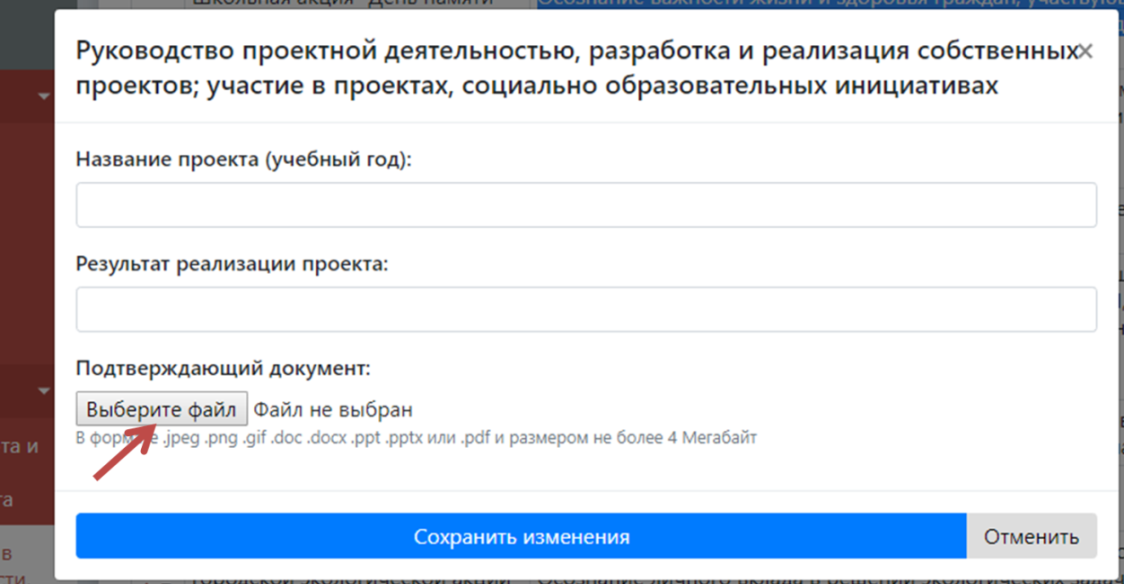 Рис. 3.В открывшемся окне, находим сохраненный ранее	материал, затем выбираем и нажимаем на кнопку «Открыть». Получаем загруженный подтверждающий документ. Далее сохраняем, нажав кнопку «Сохранить изменения» (рис. 4).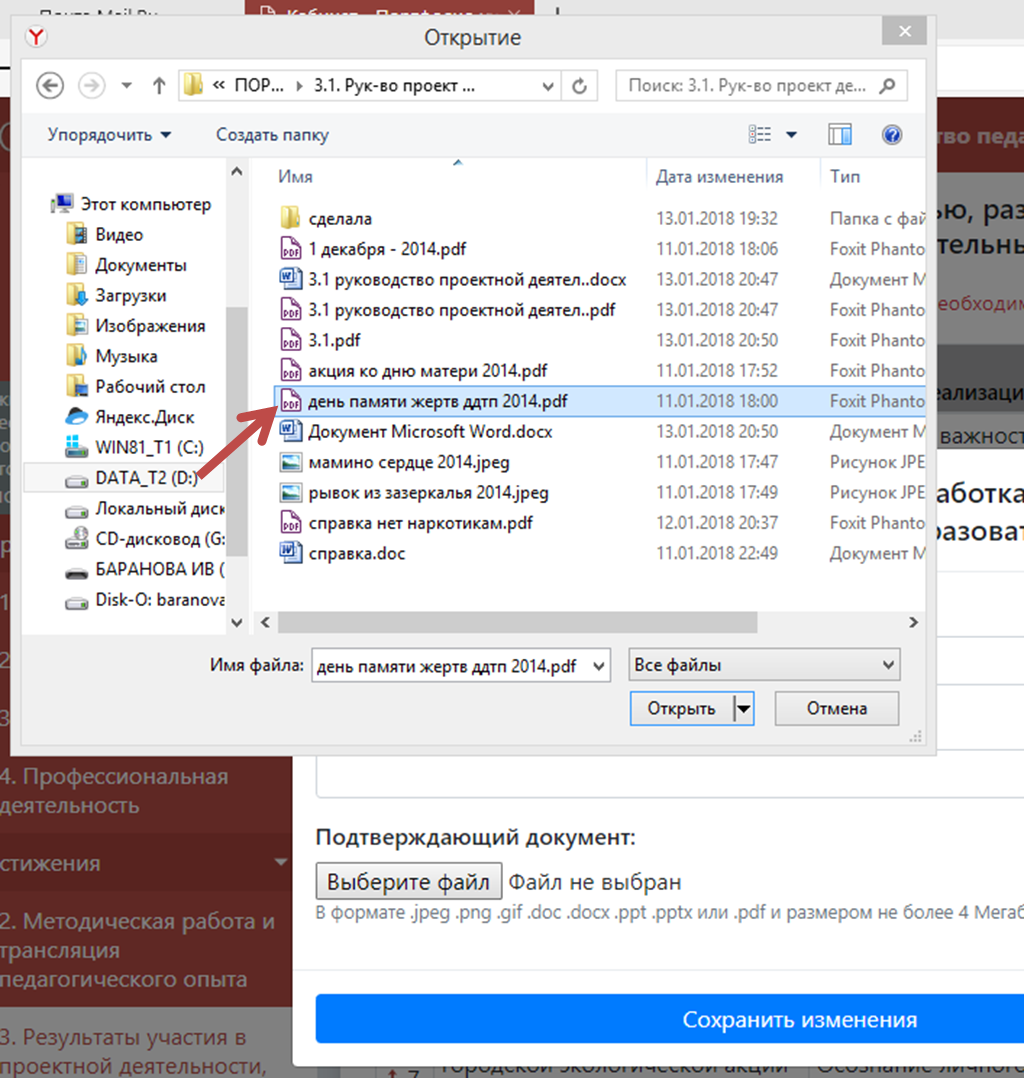 Рис. 4.Таким способом заполняем весь раздел. Последним загружаемым документом является информационно-аналитический отчет, который формируется из представленных материалов (рис.5).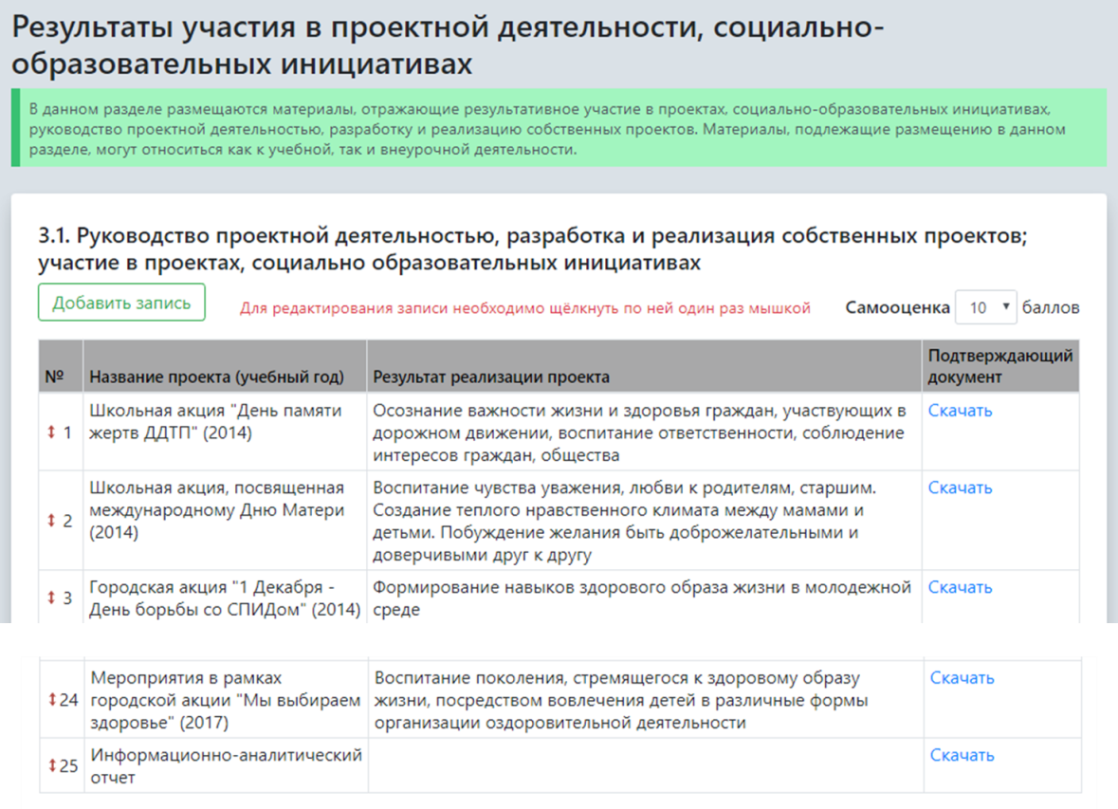 Рис. 5.Задание. В конверте, лежащий у Вас на столах, находится сформированный материал. Ваша задача сформулировать и записать результат реализации проекта/акции, который необходим для оформления раздела (прил. 4).4 тур «Я - эксперт».Каждый из нас теперь знает, как правильно оформлять материалы на сайте «Портфолио». Давайте поработаем экспертами. Обсудив в команде предложенную задачу, вам необходимо найти ошибки в оформлении документов и обосновать их (прил.5).	Подводя итог работы методического  совета по методики оформления раздела 3. «Руководство проектной деятельностью, разработка и реализация собственных проектов; участие в проектах, социально-образовательных инициативах», можно отметить ряд важных моментов, которые необходимо учитывать каждому, кто собирается аттестоваться: процесс подготовки материала весьма трудоемок, отнимает много сил и времени; чтобы выполнить работу на приемлемом уровне, необходимо иметь определенный уровень информационно-коммуникационной компетентности; необходимо постоянно фиксировать свои достижения в разных аспектах педагогической деятельности, то есть нужна четкая самоорганизация собственной работы; требуется регулярно проводить самодиагностику педагогической деятельности, чтобы увидеть свои резервы.Все подготовленные материалы для методического совета были взяты из собственных портфолио и портфолио педагогов МАОУ СОШ №28 г. Березники Пермского края аттестовавшихся на I квалификационную категорию (с их согласия), координатором которых являлась  Ларионова Татьяна Ивановна, учитель математики. Итак, электронное портфолио - один из мощнейших инструментов самоорганизации и самодиагностики профессионального роста педагога.Интернет-ресурсы:https://solncesvet.ru/uploads/konspekt/detskii-sad/raznoe/37901-elektronnoe-portfolio-kak-uslovie-professionalnogo-rosta-pedagogov.docxhttp://mdou11-5959.narod.ru/Pedagog_kopilka/2016.07.04_sbornik.pdfПриложение 1.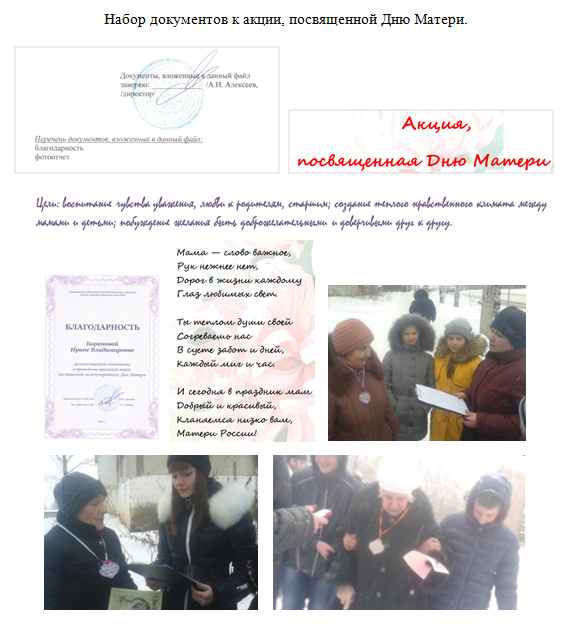 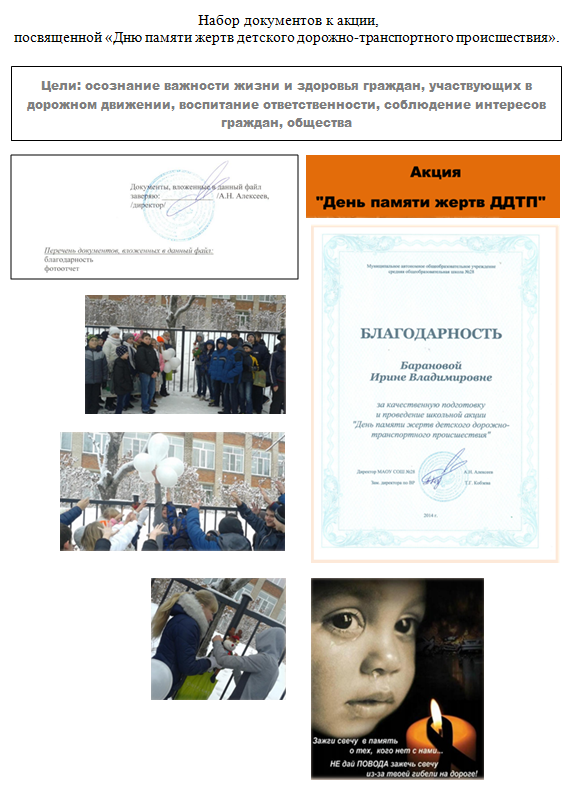 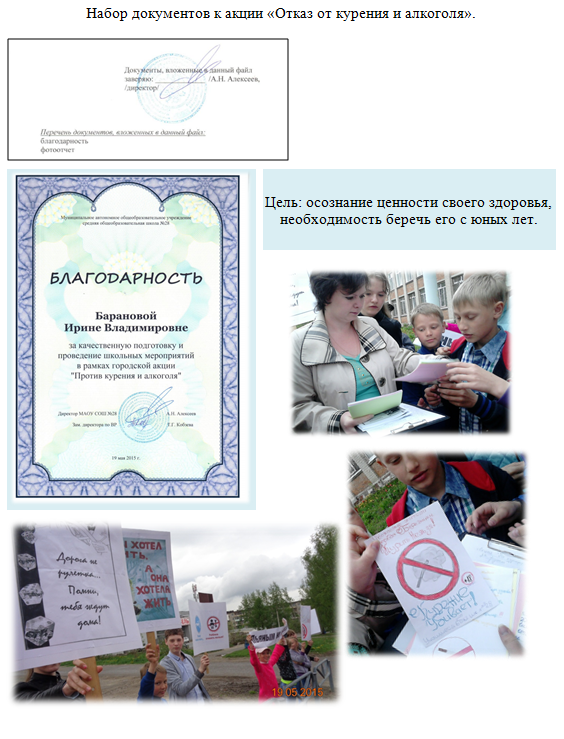 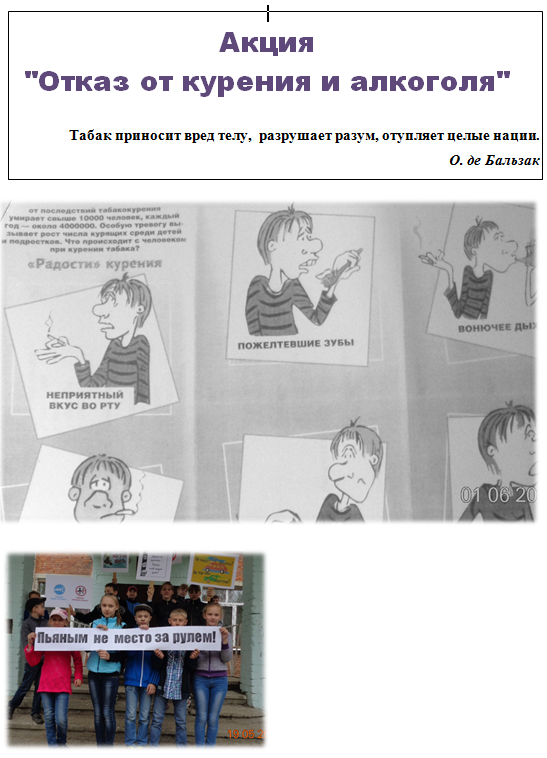 Приложение 2.Скомпонованный материал акция, посвященный Дню Матери.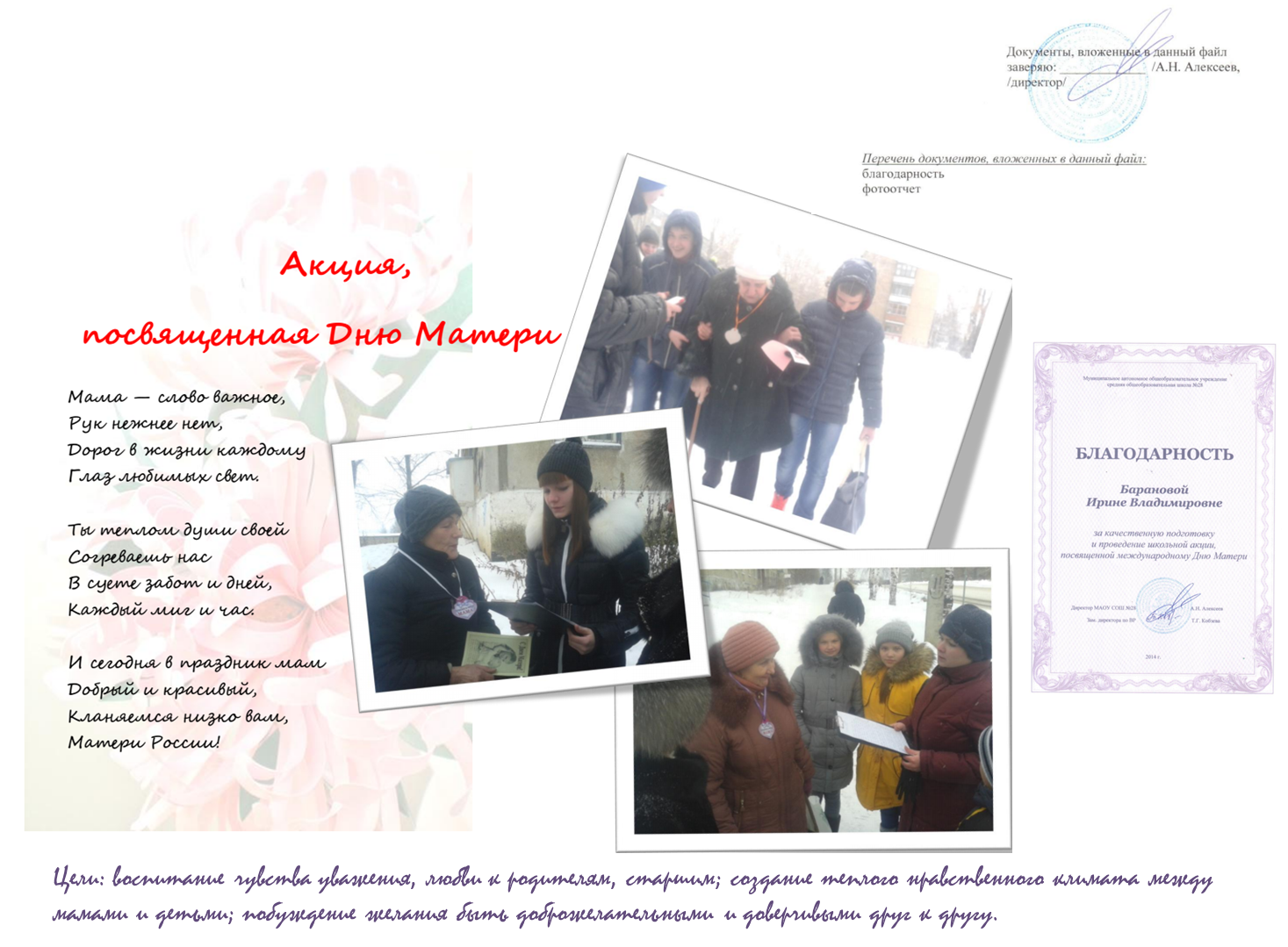 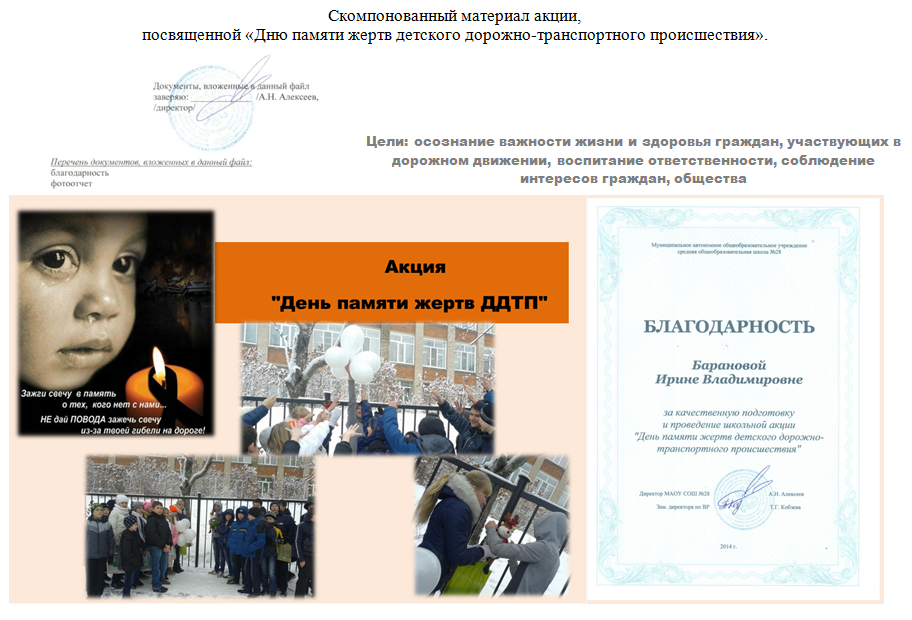 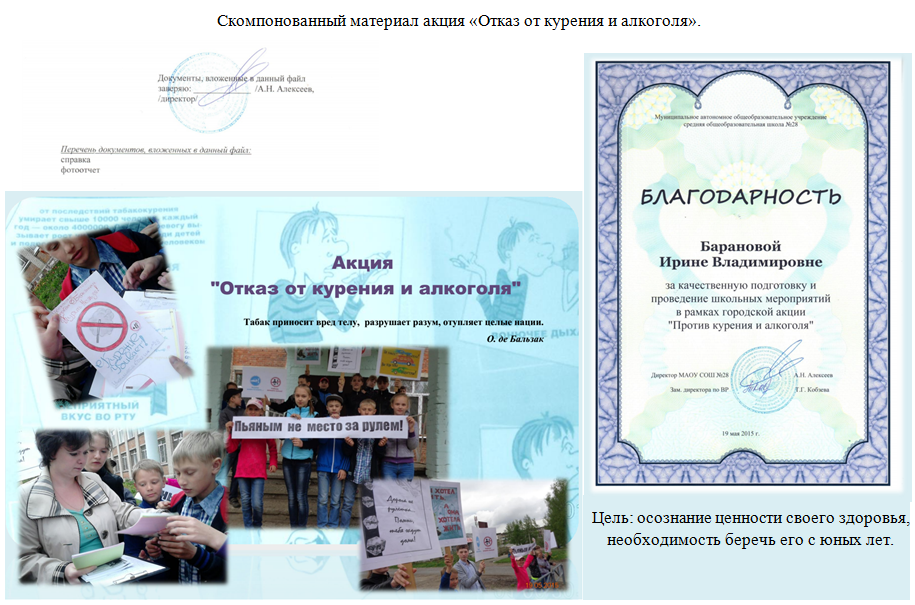 Приложение 3.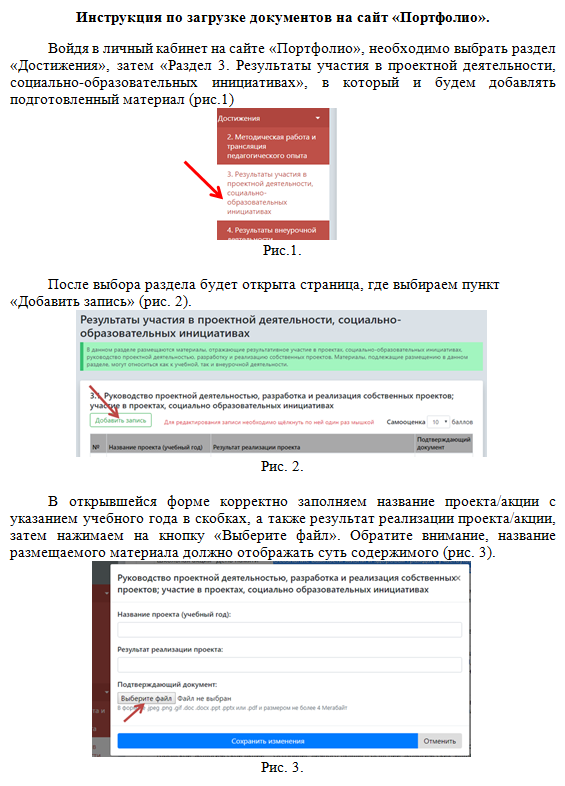 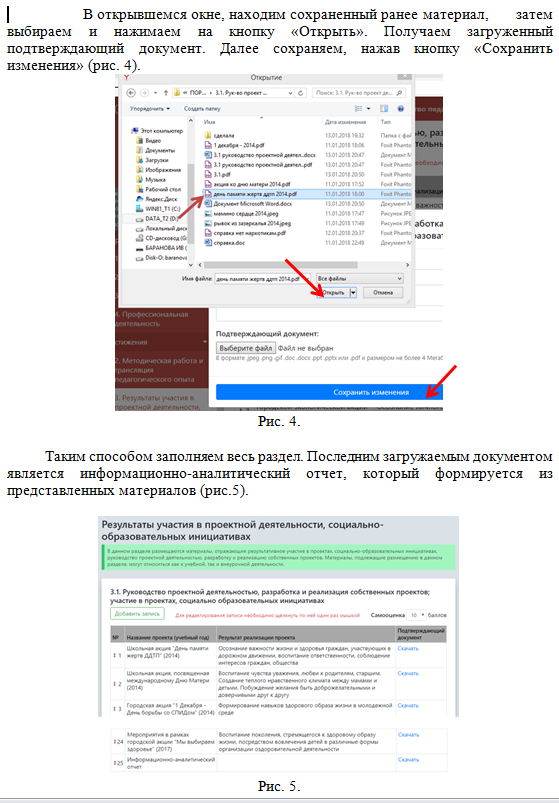 Приложение 4.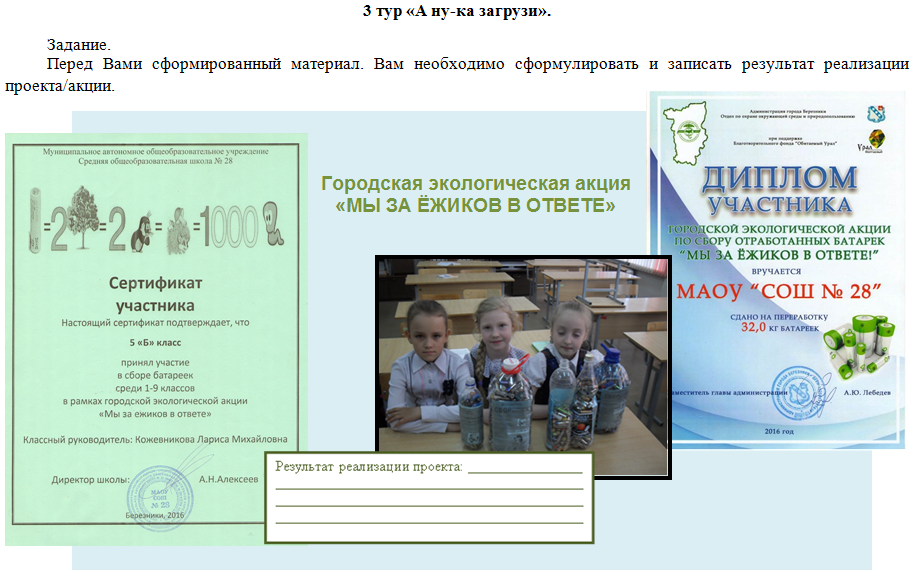 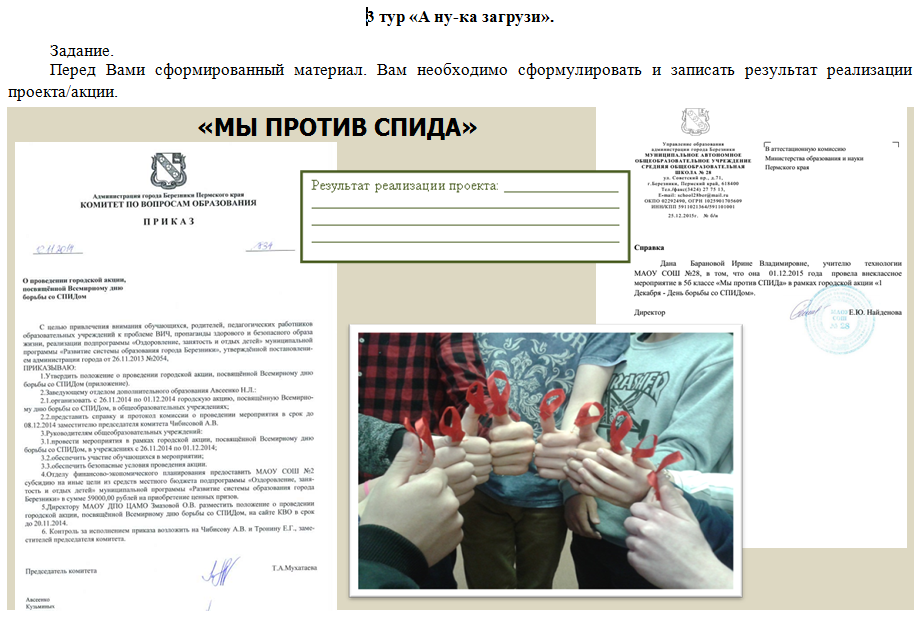 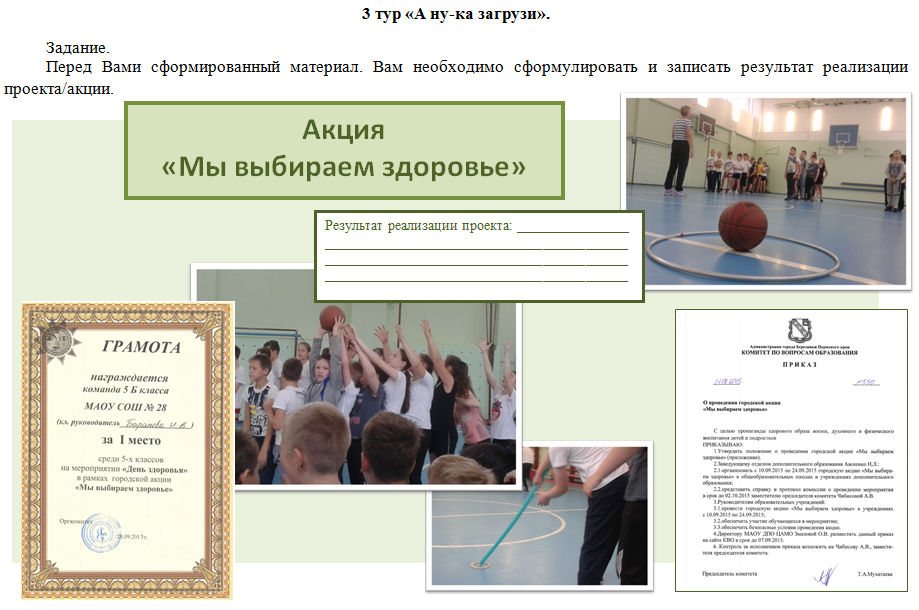 Приложение 4.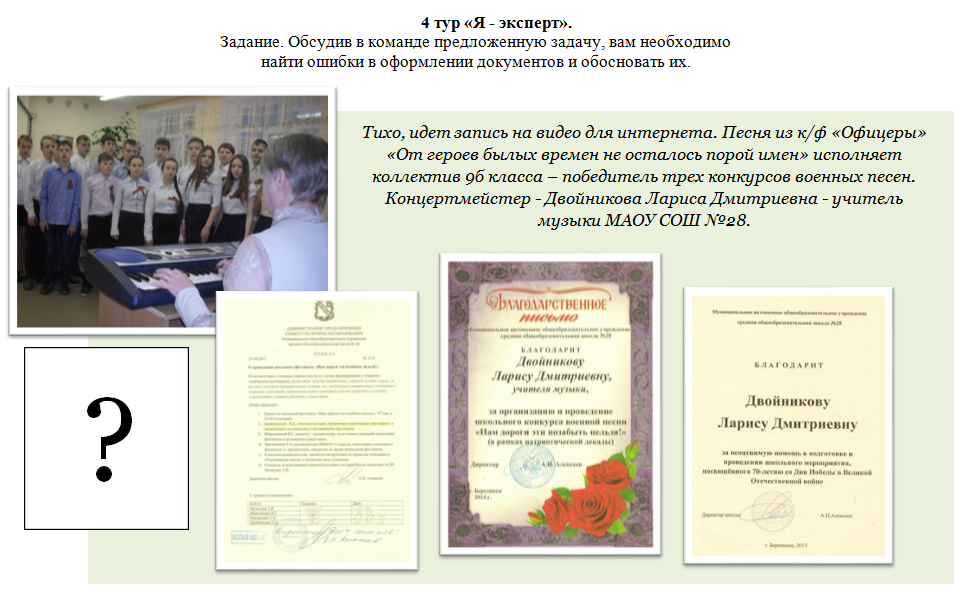 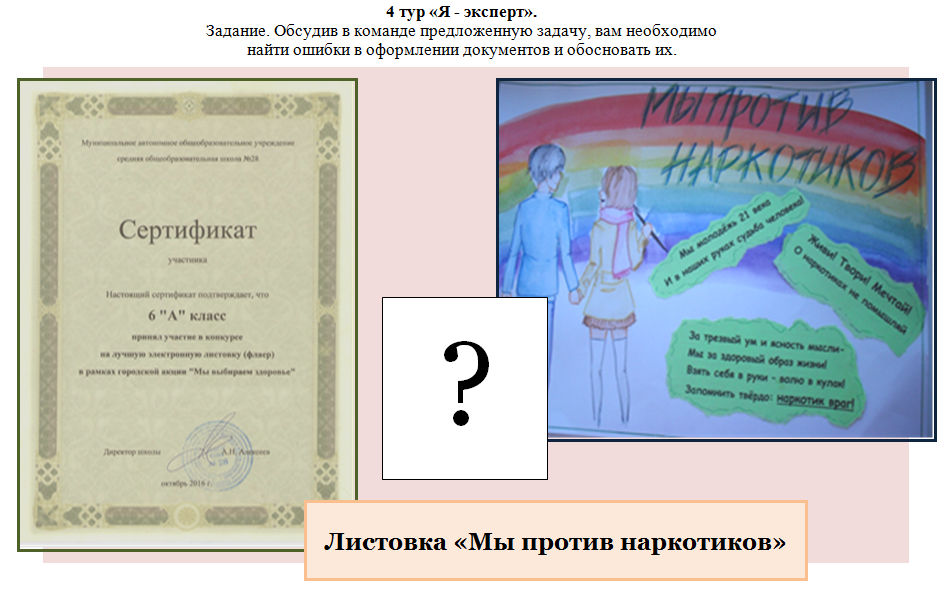 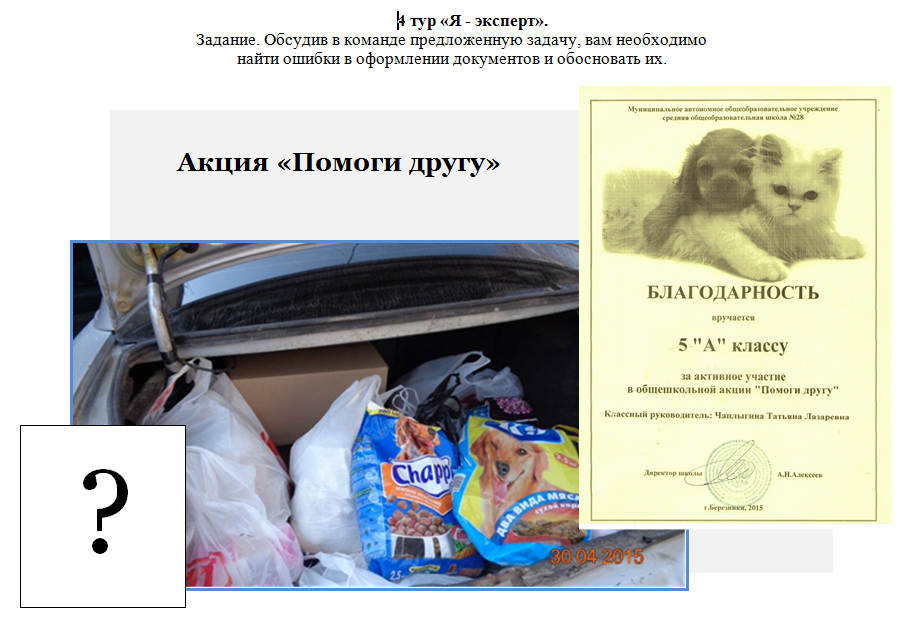 